SAVE THE ROARSchool: Euro International School, JodhpurOn 31.08.2018, Tiger Trust conducted an activity with Euro International School, Jodhpur. This event was part of the Save the Roar campaign launched with Euro International School. Tiger Trust had the opportunity to first interact with the school in December 2017. Since then, the school has formed Tiger Cub Clubs with the students from classes 7th and 8th. After deliberations and preparation with Ms. Shivani Kapoor, Principal and Mr. Anshuman Jamwal, Administrative Head, Tiger Trust with its team, i.e. Ms. Anjana Gosain, Chief Functionary Officer, Ms. Shalini Nair, Coordinator and Ms. Takako Sato, Consultant from Japan arrived at the school. The event consisted of talks, games and discussions. There were around 120 students participating in the event. The theme of the event surrounded the current climatic events happening in the world and the reasons behind them. Ms. Gosain gave a presentation in this topic and had a detailed discussion with the students on why this is the current status and what can be done by them in their neighbourhood. The students were receptive and enthusiastic in giving their own ideas. 5 students who gave the best answers were given prizes by Tiger Trust. The winners were given T-Shirts as prizes. Thereafter, Ms. Sato began her talk on her journey to the world of conservation. She then went on to elucidate on the illegal Ivory trade market that is rampant in Japan. She also explained how Japan functions as a nation to curb the climatic changes and the household changes that have been incorporated to fight issues like water shortage, pollution etc.After the presentations and discussions, Tiger Trust played a Tiger Game with the members of Tiger Cub Club. The game detailed the physiology of a tiger, and the different phases and difficulties it undergoes including, looking for food and avoiding poachers. The students were happy to play the game and learnt more about the life of the tiger in this manner. The event concluded with a Vote of Thanks and mementos were presented to the Tiger Trust team. 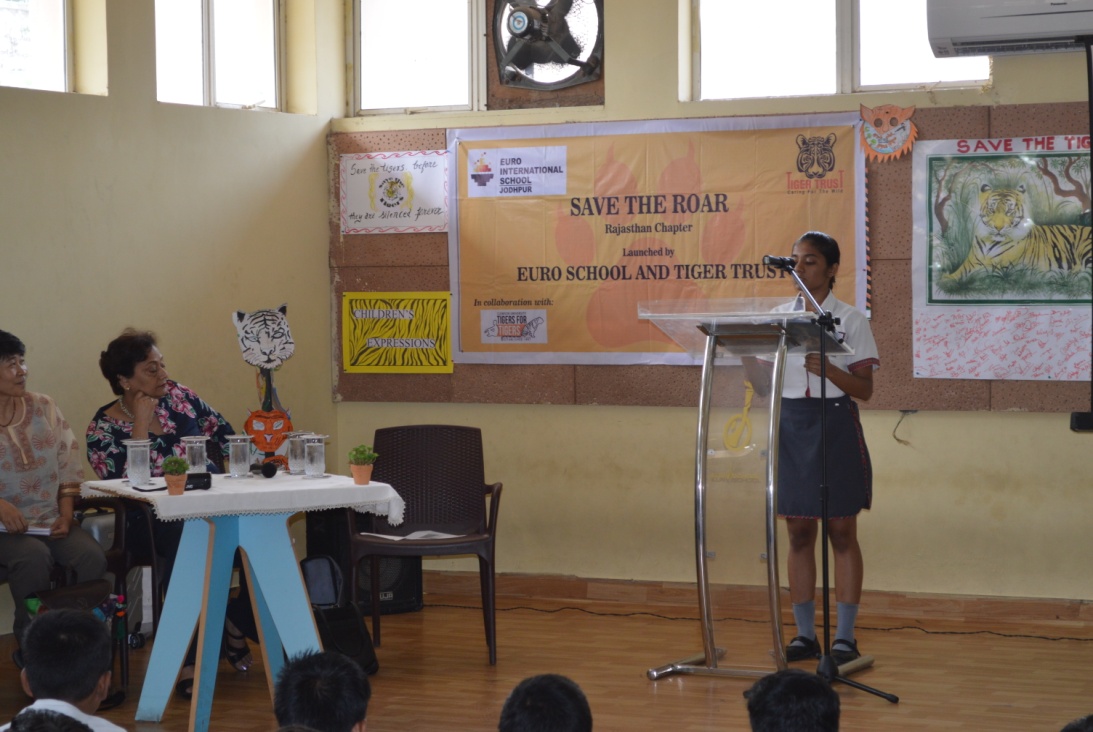 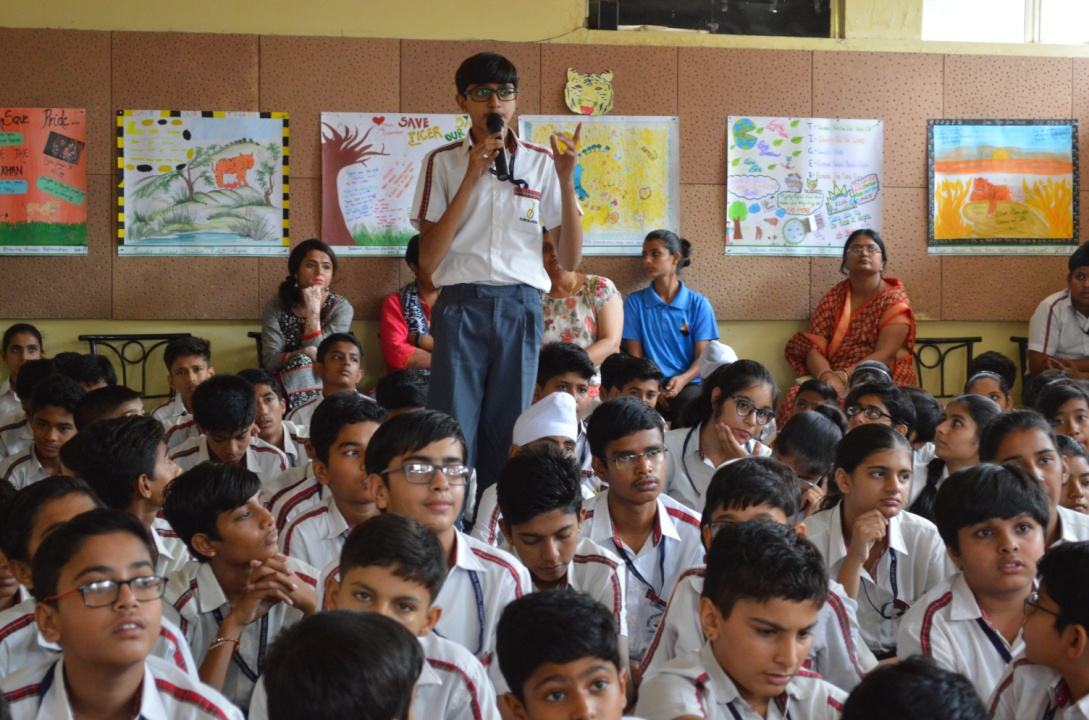 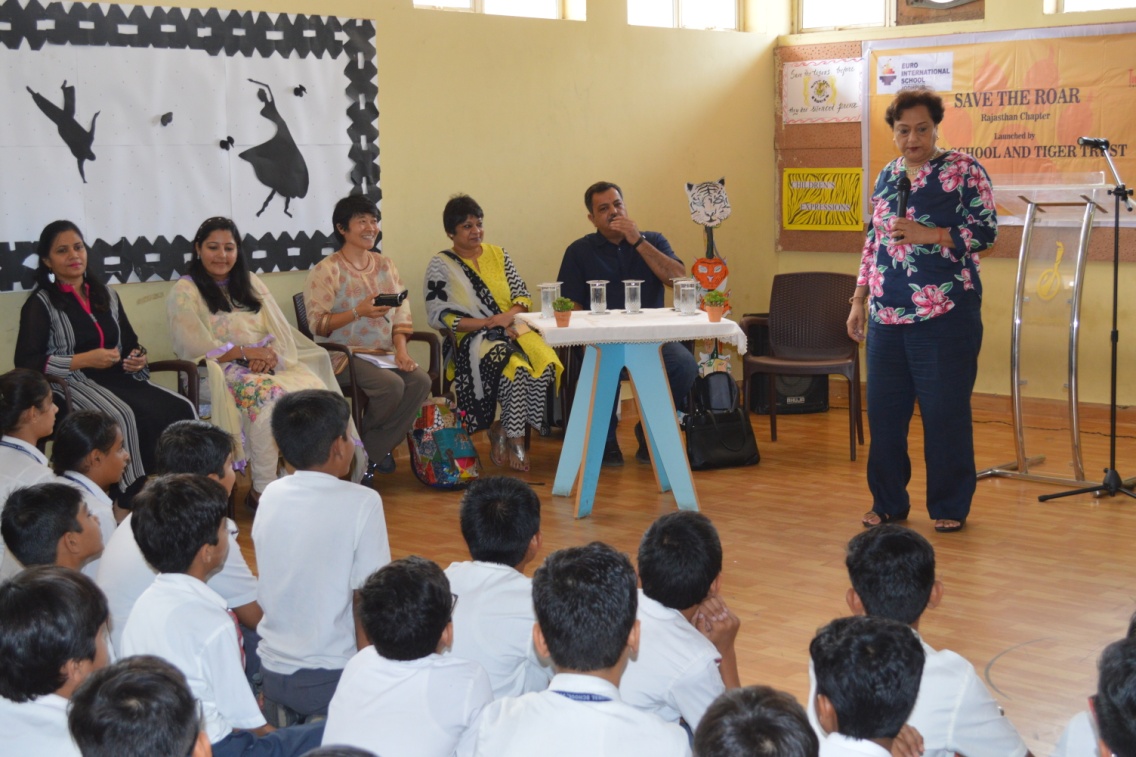 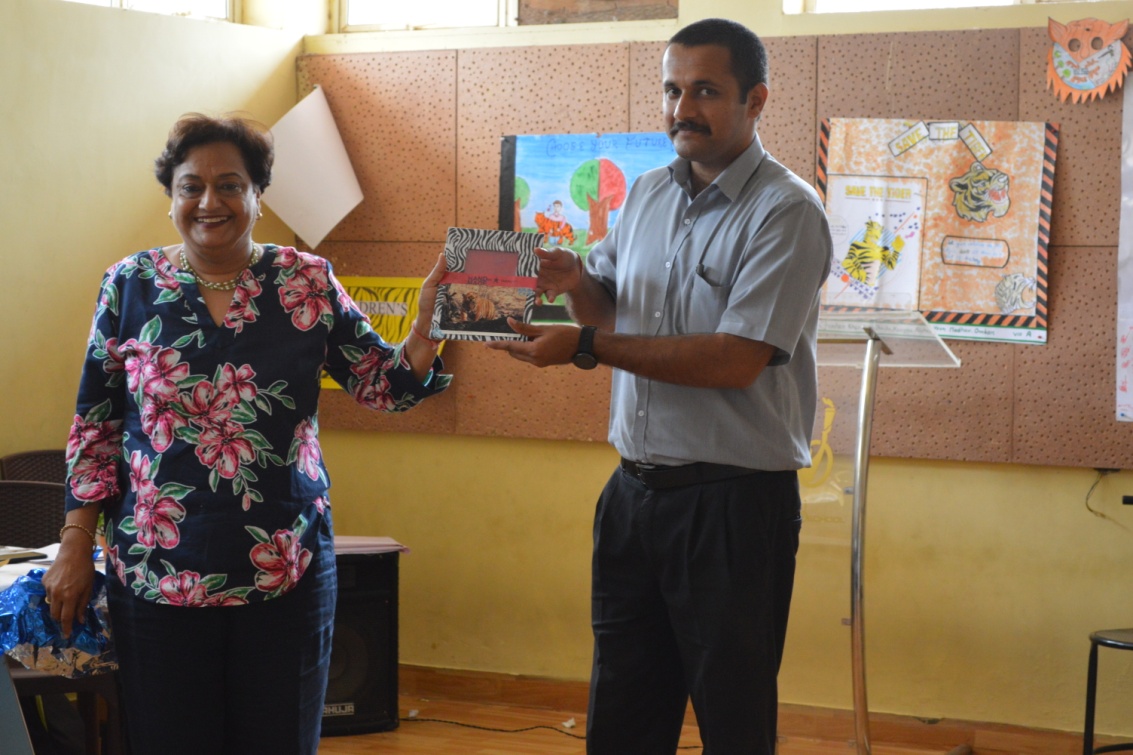 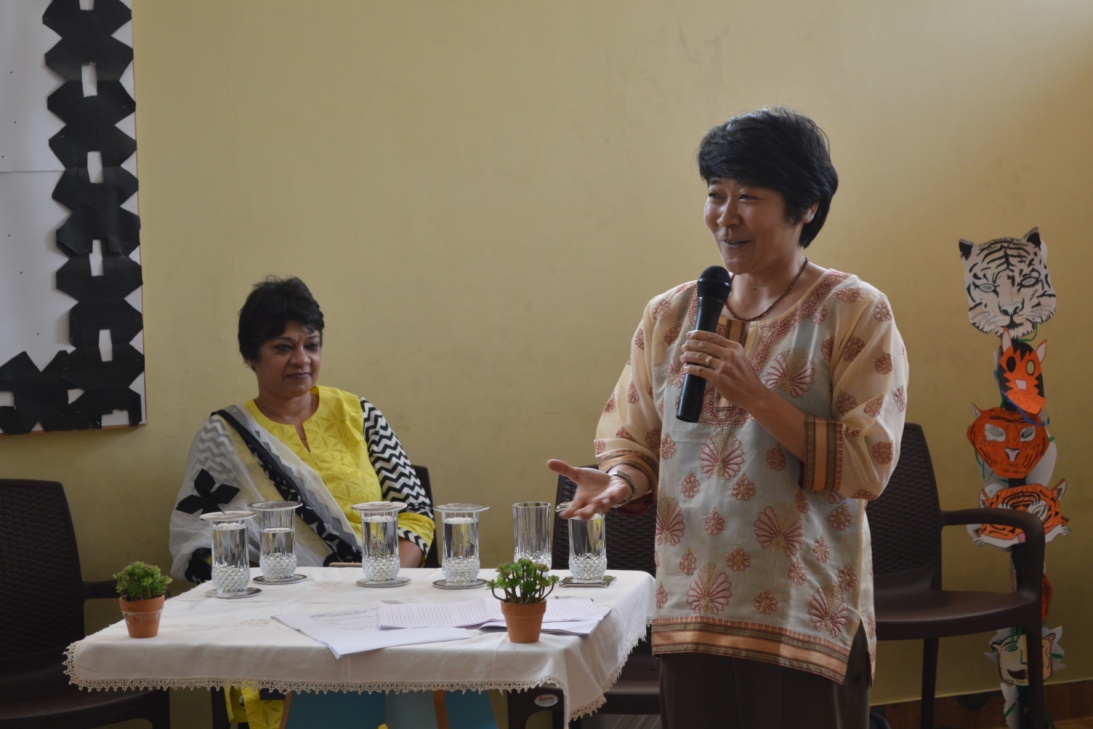 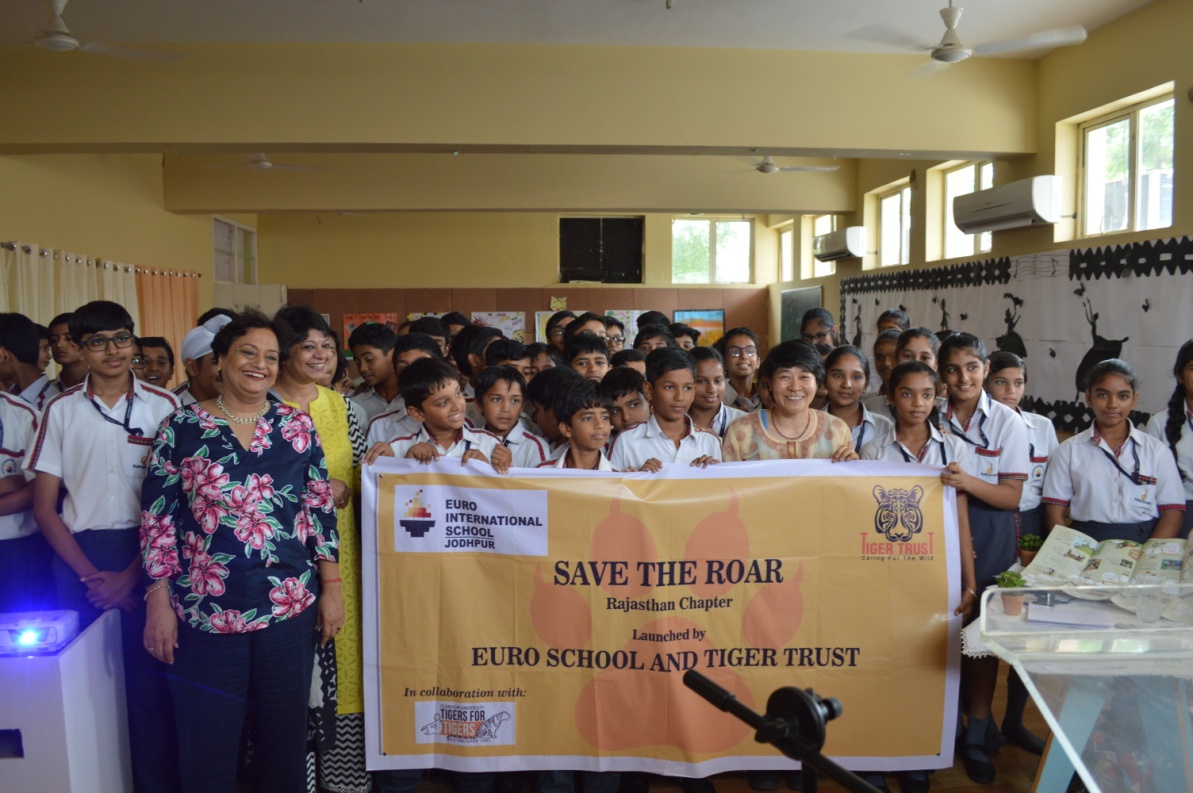 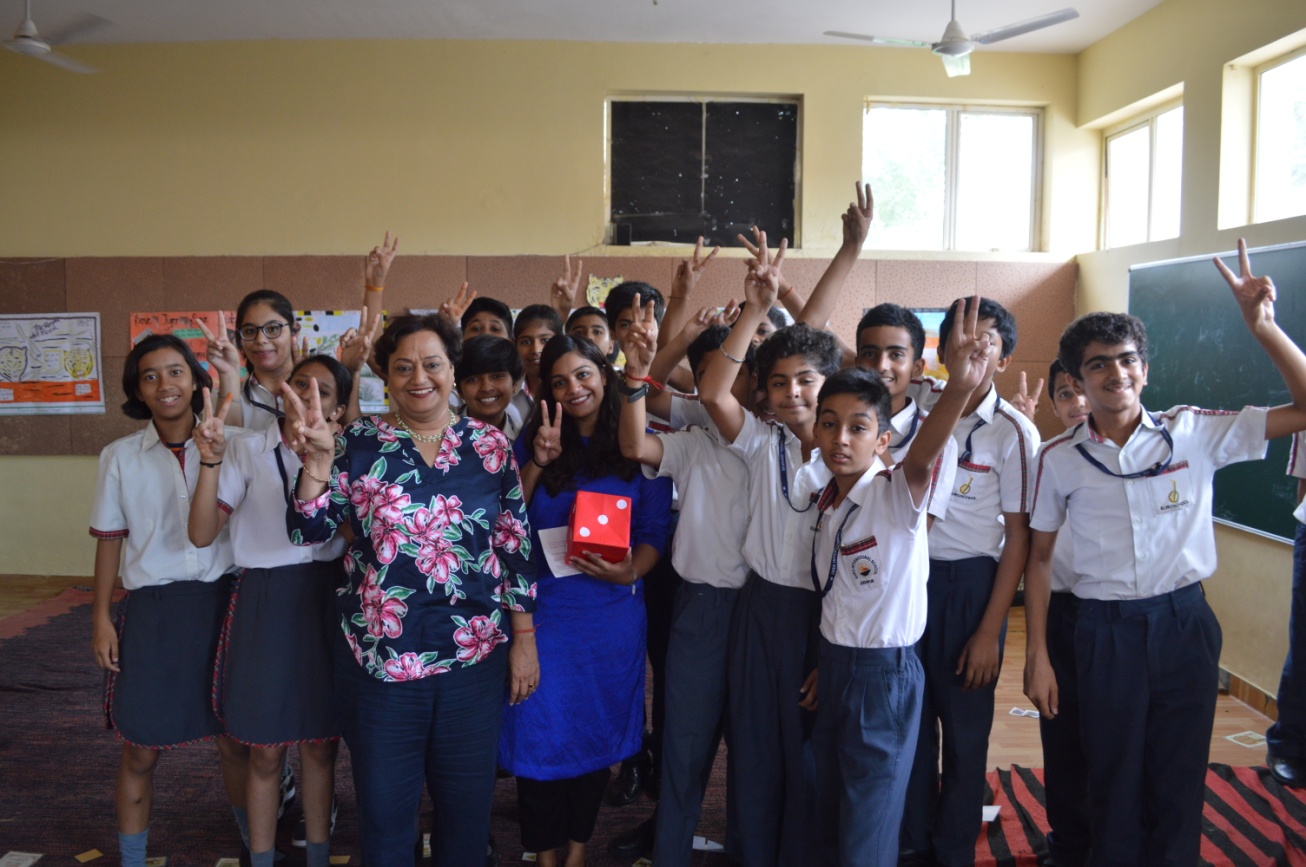 